ATZINUMS Nr. 22/8-3.10/25par atbilstību ugunsdrošības prasībāmAtzinums iesniegšanai derīgs sešus mēnešus.Atzinumu var apstrīdēt viena mēneša laikā no tā spēkā stāšanās dienas augstākstāvošai amatpersonai:Atzinumu saņēmu:20____. gada ___. ___________DOKUMENTS PARAKSTĪTS AR DROŠU ELEKTRONISKO PARAKSTU UN SATURLAIKA ZĪMOGU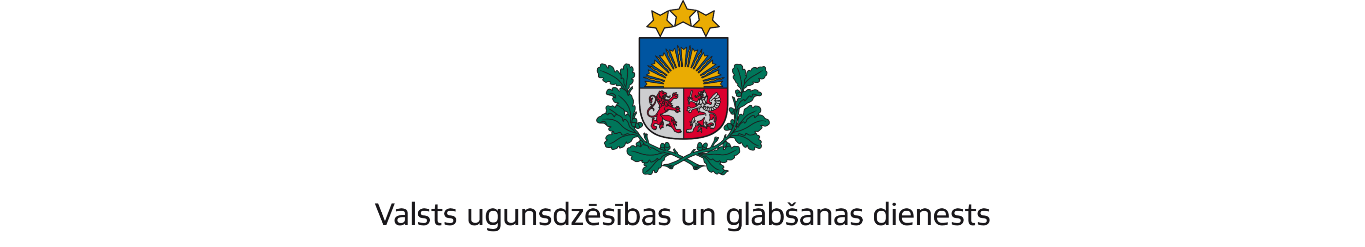 RĪGAS REĢIONA PĀRVALDEJaunpils iela 13, Rīga, LV-1002; tālr.: 67209650, e-pasts: rrp@vugd.gov.lv; www.vugd.gov.lvRīgaSIA “Pirmā programmēšanas skola”(izdošanas vieta)(juridiskās personas nosaukums vai fiziskās personas vārds, uzvārds)07.03.2024.Reģistrācijas Nr.40203091273(datums)(juridiskās personas reģistrācijas numurs)Dagdas iela 4-2, Rīga, LV-1003(juridiskās vai fiziskās personas adrese)1.Apsekots: Bērnu nometnei " JAUNIE PROGRAMMĒTĀJI 2024" paredzētās telpas, bet tieši:divas datorklases (turpmāk – Objekts). (apsekoto būvju, ēku vai telpu nosaukums)2.Adrese: Dagdas iela 4-2, Rīga.3.Īpašnieks (valdītājs): SIA “Pirmā programmēšanas skola”,(juridiskās personas nosaukums vai fiziskās personas vārds, uzvārds)Reģistrācijas Nr.40203091273 , juridiskā adrese Dagdas iela 4-2, Rīga, LV-1003. (juridiskās personas reģistrācijas numurs un adrese vai fiziskās personas adrese)4.Iesniegtie dokumenti: Nometnes vadītāja Raivja Ieviņa 2024.gada 28.februāra iesniegums, kasValsts ugunsdzēsības un glābšanas dienesta Rīgas reģiona pārvaldē reģistrēts 2024.gada28.februārī ar Nr.22/8-1.5/359.5.Apsekoto būvju, ēku vai telpu raksturojums: Objekts atrodas četru stāvu ēkas pirmajā stāvā.Objekts ir aprīkots ar automātisko ugunsgrēka atklāšanas un trauksmes signalizācijas sistēmu un ugunsdzēsības aparātiem.6.Pārbaudes laikā konstatētie ugunsdrošības prasību pārkāpumi: Ugunsdrošības prasību pārkāpumi netika konstatēti.7.Slēdziens: Objekts atbilst ugunsdrošības prasībām.8.Atzinums izsniegts saskaņā ar: Ministru kabineta 2009.gada 1.septembra noteikumuNr.981 “Bērnu nometņu organizēšanas un darbības kārtība” 18.1.apakšpunkta prasībām.(normatīvais akts un punkts saskaņā ar kuru izdots atzinums)9.Atzinumu paredzēts iesniegt: Valsts izglītības satura centram.(iestādes vai institūcijas nosaukums, kur paredzēts iesniegt atzinumu)Valsts ugunsdzēsības un glābšanas dienesta Rīgas reģiona pārvaldes priekšniekam, Jaunpils ielā 13, Rīgā, LV-1002.(amatpersonas amats un adrese)Valsts ugunsdzēsības un glābšanas dienesta Rīgas reģiona pārvaldes Ugunsdrošības uzraudzības un civilās aizsardzības nodaļas inspektorsA.Dobrovoļskis(amatpersonas amats)(paraksts)(v. uzvārds)Atzinums nosūtīts uz e-pastu raivis.ievins@gmail.com(juridiskās personas pārstāvja amats, vārds, uzvārds vai fiziskās personas vārds, uzvārds; vai atzīme par nosūtīšanu)(paraksts)